The University of Texas at Tyler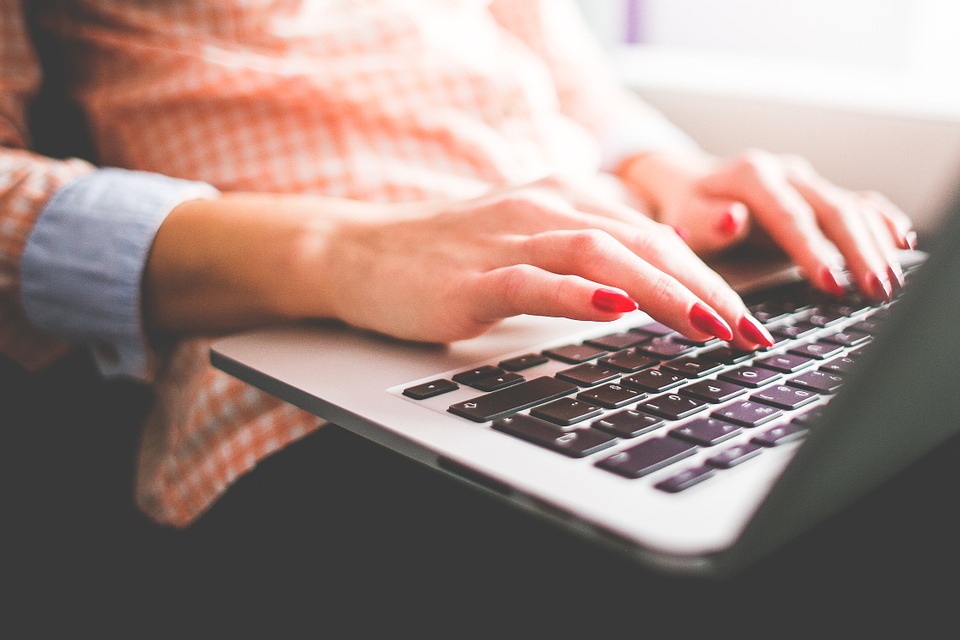 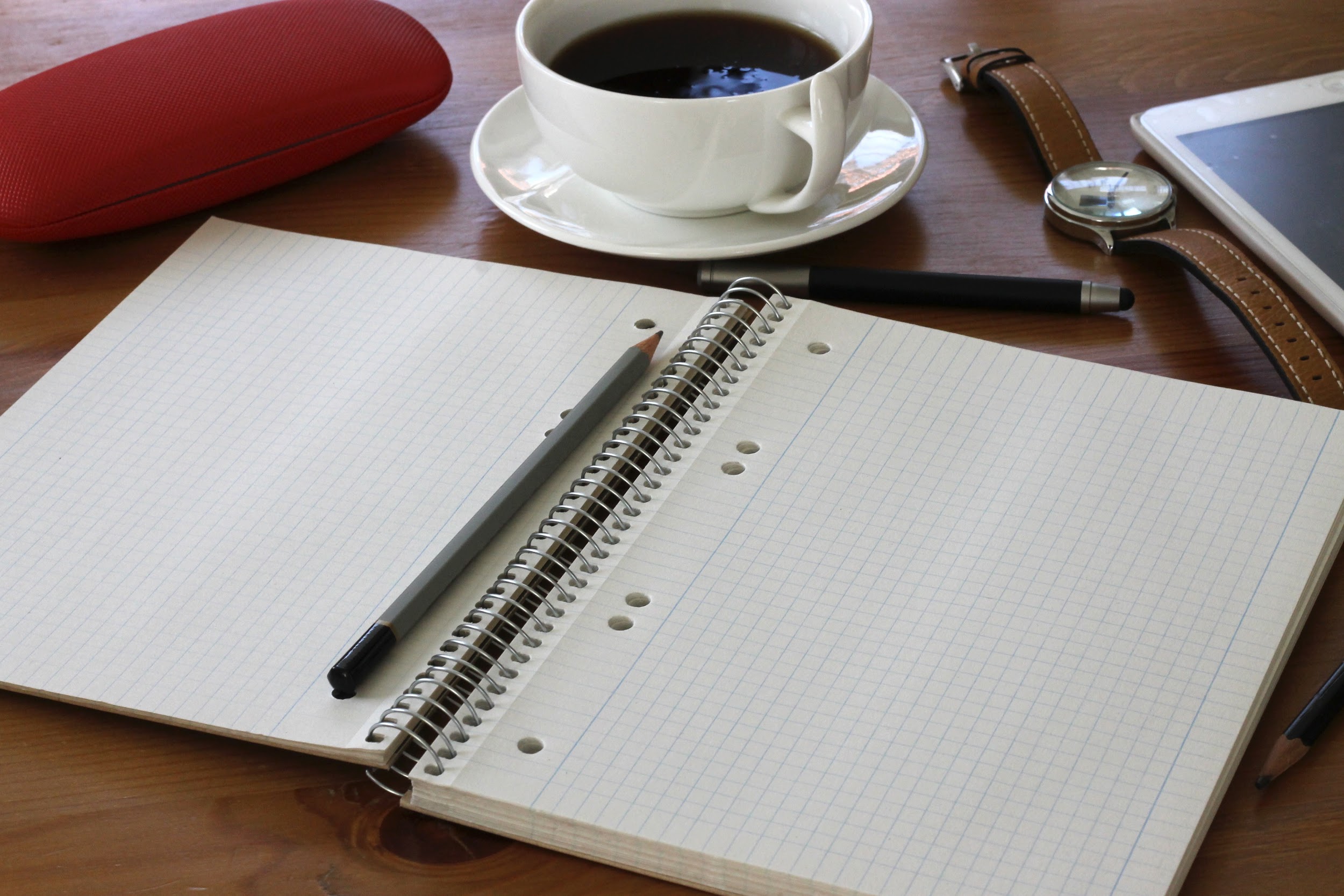 College Composition IIENGL 1302 Spring 2019Instructor: Lena LiedtkeEmail: LLiedtke@uttyler.edu (preferred method of communication)Office: CAS 252Office Hours: TTh 7:30-8:00am or happily by appointment.  Section 008: TTh 8:00-9:20 am; CAS 208Course Description and Objectives ENGL 1302 Composition II is an intensive study of and practice in the strategies and techniques for developing research-based expository and persuasive texts. Emphasis on effective and ethical rhetorical inquiry, including primary and secondary research methods; critical reading of verbal, visual, and multimedia texts; systematic evaluation, synthesis, and documentation of information sources; and critical thinking about evidence and conclusions.Learning OutcomesUpon successful completion of this course, students will: 1. Demonstrate knowledge of individual and collaborative research processes. 2. Develop ideas and synthesize primary and secondary sources within focused academic arguments, including one or more research-based essays. 3. Analyze, interpret, and evaluate a variety of texts for the ethical and logical uses of evidence. 4. Write in a style that clearly communicates meaning, builds credibility, and inspires belief or action. 5. Apply the conventions of style manuals for specific academic disciplines (e.g., APA, CMS, MLA, etc.) Catalog Course Description This course familiarizes students with writing in academic disciplines through critical reading and writing under supervision. Students develop writing skills through analysis and evaluation of rhetorical conventions of academic writing in and beyond their own disciplines.Learning Outcomes from Reading and Writing about the DisciplinesUpon completion of this course, students will be able to:1.   Recognize the rhetorical conventions characteristic of writing in a discipline they wish to purse as a major.2.   Review, analyze, and evaluate writing in the disciplines for a designated purpose.3.   Use the style of writing and documentation appropriate to the discipline.4.   Summarize, paraphrase, and synthesize texts accurately and effectively.5.   Select and incorporate material from sources professionally.Required Texts:Reading and Writing about the Disciplines by Hui Wu and Emily Standridge. Fountainhead Press, 2014. ISBN: 978-1-59871-660-3Digital readings supplied via Canvas. You will also need:paper and pen in class to take notes on and complete in-class writingthe book or hard copy of each day’s readingaccess to a dictionary while you are reading for homeworkaccess to a computer for researching, typing, saving, and electronically submitting your papersGrade Scale: Notes on Grading:Essays will be graded according to the student’s ability to fulfill the assignment guidelines, display use of critical thinking skills, and demonstrate an understanding of the elements of academic writing and writing processes, including standard academic English grammar and punctuation. Class participation and attendance is very important. Carefully and thoughtfully read assigned readings and complete homework before arriving to class. Daily grades are given each class period. There is no make-up for in-class writing. Students who miss class due to a religious observance or university-sponsored event must let the professor know ahead of the absence date as well as complete any daily or essay work on time.We will use Canvas to communicate various class announcements and due dates, as well as for quizzes, discussions, and out-of-class assignments and readings. Please check Canvas as well as your student email regularly. Per UT policy, all emails to the instructor must originate from a UT email or Canvas. Do not send me emails from your personal email.Plagiarism: If an essay is plagiarized or partly plagiarized (copied from another source without credit given), it will receive a grade of F with no option for revision. If plagiarism issues persist, the student will be in danger of failing the course.Final Exam: The final examination is an essay to reflect on your development as a writer. It is required to complete this class. Details will follow. If your course average is at or above 95% by the end of week 14, then you are exempt from the final exam.  Peer ReviewsYou must bring a draft of your forthcoming paper to peer review sessions or you will be asked to leave and will be counted absent. When peer review is required of an assignment, there is no make up for missed in-class peer review. Writing ConferencesStudents will meet with instructor in one-on-one writing conferences this semester. You are required to bring a draft of your paper to the conference at the allotted time. If you miss a writing conference, your absence counts as a class absence and you lose 10 points on the paper. Times and dates are flexible and details will follow.RevisionWe will be drafting and revising as a part of class. In addition, you may submit any writing assignment (except for your final paper) for revision if you received a grade of C (79-70) or lower. You must let me know that you plan to revise within two days of receiving the grade and submit the revision within one week of receiving the grade. In this case, the original paper grade and the revised paper grade will be averaged.The Writing CenterThe UT Tyler Writing Center is a free service available to you for working with a trained writing tutor on your writing. They can help you one-on-one, in person or online, at any stage of the writing process. They are located in CAS 202 and you can look up their hours and other information at http://www.uttyler.edu/writingcenter/.**Students who visit the writing center will receive 5 bonus points on that paper when I receive an email confirming their visit. This applies once each time a paper is submitted.**Late AssignmentsAll papers will be submitted via Canvas and due by class time unless otherwise noted. Each day that a paper is late, 10 points will be deducted.Attendance PolicyYou are expected to attend class, to arrive on time, to remain awake, to have prepared assigned reading and writing, and to participate in all in-class editing, revising, and discussion sessions. You may miss four classes without any penalty to your grade, though an absence for any reason counts against this total. Any additional absences will deduct one letter grade from your final grade. For example, with five absences, an A drops to a B. With the amount of in-class writing and revising, attendance is strongly encouraged.When you must miss a class, you are responsible for getting notes and assignments from a classmate. Please ask a classmate for notes or a recap. Special consideration for absences due to religious observance or university-sponsored events and activities is described in the UT Tyler policies below. If you arrive after I have taken attendance at the beginning of class, you will be counted tardy. Three tardies will count as one absence. If you are late, it is your responsibility to make sure I have recorded your attendance at the end of class. If you miss more than 20 minutes of class either at the beginning or end, you will be counted absent.Technology:Silence cell phone BEFORE class starts and put it away.  The ringing of cell phones and text messaging interrupts the flow of discussion and disrupts the class. Studies show that even the presence of a cell phone on a desk distracts students. Laptops are allowed for in-class research and writing.UT PoliciesUT Tyler Honor CodeEvery member of the UT Tyler community joins together to embrace: Honor and integrity that will not allow me to lie, cheat, or steal, nor to accept the actions of those who do.Students Rights and ResponsibilitiesTo know and understand the policies that affect your rights and responsibilities as a student at UT Tyler, please follow this link: http://www.uttyler.edu/wellness/rightsresponsibilities.phpCampus CarryWe respect the right and privacy of students 21 and over who are duly licensed to carry concealed weapons in this class. License holders are expected to behave responsibly and keep a handgun secure and concealed. More information is available at http://www.uttyler.edu/about/campus-carry/index.phpUT Tyler a Tobacco-Free UniversityAll forms of tobacco will not be permitted on the UT Tyler main campus, branch campuses, and any property owned by UT Tyler. This applies to all members of the University community, including students, faculty, staff, University affiliates, contractors, and visitors.Forms of tobacco not permitted include cigarettes, cigars, pipes, water pipes (hookah), bidis, kreteks, electronic cigarettes, smokeless tobacco, snuff, chewing tobacco, and all other tobacco products.There are several cessation programs available to students looking to quit smoking, including counseling, quitlines, and group support. For more information on cessation programs please visit www.uttyler.edu/tobacco-freeGrade Replacement/Forgiveness and Census Date PoliciesStudents repeating a course for grade forgiveness (grade replacement) must file a Grade Replacement Contract with the Enrollment Services Center (ADM 230) on or before the Census Date of the semester in which the course will be repeated. Grade Replacement Contracts are available in the Enrollment Services Center or at http://www.uttyler.edu/registrar Each semester’s Census Date can be found on the Contract itself, on the Academic Calendar, or in the information pamphlets published each semester by the Office of the Registrar.Failure to file a Grade Replacement Contract will result in both the original and repeated grade being used to calculate your overall grade point average. Undergraduates are eligible to exercise grade replacement for only three course repeats during their career at UT Tyler; graduates are eligible for two grade replacements. Full policy details are printed on each Grade Replacement Contract.The Census Date is the deadline for many forms and enrollment actions of which students need to be aware. These include:Submitting Grade Replacement Contracts, Transient Forms, requests to withhold directory information, approvals for taking courses as Audit, Pass/Fail or Credit/No Credit.Receiving 100% refunds for partial withdrawals. (There is no refund for these after the Census Date)Schedule adjustments (section changes, adding a new class, dropping without a “W” grade)Being reinstated or re-enrolled in classes after being dropped for non-paymentCompleting the process for tuition exemptions or waivers through Financial AidState-Mandated Course Drop PolicyTexas law prohibits a student who began college for the first time in Fall 2007 or thereafter from dropping more than six courses during their entire undergraduate career. This includes courses dropped at another 2-year or 4-year Texas public college or university. For purposes of this rule, a dropped course is any course that is dropped after the census date (See Academic Calendar for the specific date).Exceptions to the 6-drop rule may be found in the catalog. Petitions for exemptions must be submitted to the Enrollment Services Center and must be accompanied by documentation of the extenuating circumstance. Please contact the Enrollment Services Center if you have any questions.Disability/Accessibility Services In accordance with Section 504 of the Rehabilitation Act, Americans with Disabilities Act (ADA) and the ADA Amendments Act (ADAAA) the University of Texas at Tyler offers accommodations to students with learning, physical and/or psychological disabilities. If you have a disability, including a non-visible diagnosis such as a learning disorder, chronic illness, TBI, PTSD, ADHD, or you have a history of modifications or accommodations in a previous educational environment, you are encouraged to visit https://hood.accessiblelearning.com/UTTyler and fill out the New Student application. The Student Accessibility and Resources (SAR) office will contact you when your application has been submitted and an appointment with Cynthia Lowery, Assistant Director of Student Services/ADA Coordinator. For more information, including filling out an application for services, please visit the SAR webpage at http://www.uttyler.edu/disabilityservices, the SAR office located in the University Center, # 3150 or call 903.566.7079.Student Absence due to Religious ObservanceStudents who anticipate being absent from class due to a religious observance are requested to inform the instructor of such absences by the second class meeting of the semester.Student Absence for University-Sponsored Events and ActivitiesIf you intend to be absent for a university-sponsored event or activity, you (or the event sponsor) must notify the instructor at least two weeks prior to the date of the planned absence. At that time the instructor will set a date and time when make-up assignments will be completed.Social Security and FERPA StatementIt is the policy of The University of Texas at Tyler to protect the confidential nature of social security numbers. The University has changed its computer programming so that all students have an identification number. The electronic transmission of grades (e.g., via e-mail) risks violation of the Family Educational Rights and Privacy Act; grades will not be transmitted electronically.Emergency Exits and EvacuationEveryone is required to exit the building when a fire alarm goes off. Follow your instructor’s directions regarding the appropriate exit. If you require assistance during an evacuation, inform your instructor in the first week of class. Do not re-enter the building unless given permission by University Police, Fire department, or Fire Prevention Services.Student Standards of Academic ConductDisciplinary proceedings may be initiated against any student who engages in scholastic dishonesty, including, but not limited to, cheating, plagiarism, collusion, the submission for credit of any work or materials that are attributable in whole or in part to another person, taking an examination for another person, any act designed to give unfair advantage to a student or the attempt to commit such acts.i. “Cheating” includes, but is not limited to:copying from another student’s test paper;using, during a test, materials not authorized by the person giving the test;failure to comply with instructions given by the person administering the test;possession during a test of materials which are not authorized by the person giving the test, such as class notes or specifically designed “crib notes”. The presence of textbooks constitutes a violation if they have been specifically prohibited by the person administering the test;using, buying, stealing, transporting, or soliciting in whole or part the contents of an unadministered test, test key, homework solution, or computer program;collaborating with or seeking aid from another student during a test or other assignment without authority;discussing the contents of an examination with another student who will take the examination;divulging the contents of an examination, for the purpose of preserving questions for use by another, when the instructors has designated that the examination is not to be removed from the examination room or not to be returned or to be kept by the student;substituting for another person, or permitting another person to substitute for oneself to take a course, a test, or any course-related assignment;paying or offering money or other valuable thing to, or coercing another person to obtain an unadministered test, test key, homework solution, or computer program or information about an unadministered test, test key, home solution or computer program;falsifying research data, laboratory reports, and/or other academic work offered for credit;taking, keeping, misplacing, or damaging the property of The University of Texas at Tyler, or of another, if the student knows or reasonably should know that an unfair academic advantage would be gained by such conduct; andmisrepresenting facts, including providing false grades or resumes, for the purpose of obtaining an academic or financial benefit or injuring another student academically or financially.ii. “Plagiarism” includes, but is not limited to, the appropriation, buying, receiving as a gift, or obtaining by any means another’s work and the submission of it as one’s own academic work offered for credit.iii. “Collusion” includes, but is not limited to, the unauthorized collaboration with another person in preparing academic assignments offered for credit or collaboration with another person to commit a violation of any section of the rules on scholastic dishonesty.iv. All written work that is submitted will be subject to review by Turnitin, available on Canvas.OnCourseThis course is powered by OnCourse, UT Tyler’s academic support system which focuses on any-time, any-place, and any-device course related support resources to improve students’ academic performance and engagement in learning.  The OnCourse suite of course level supports will include on-demand video lectures, podcasts, notes, and transcripts.  In addition, OnCourse may also include tutorials from faculty and peers, 24/7 access to course-specific tutoring services, and quick links to advising, library, student services, and other student centered resources to support their success.  The OnCourse suite of course level supports was funded by UT System’s Student Success Quantum Leap.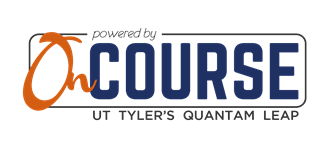 UT Tyler Resources for StudentsUT Tyler Writing Center (903.565.5995), writingcenter@uttyler.eduUT Tyler Tutoring Center (903.565.5964), tutoring@uttyler.eduThe Mathematics Learning Center, RBN 4021, this is the open access computer lab for math students, with tutors on duty to assist students who are enrolled in early-career courses.UT Tyler Counseling Center (903.566.7254)ENGL 1302 UTTyler Module OrganizationIntroductory Material - Weeks 1 & 2Literacy NarrativeEthical ResearchModule 1 - Weeks 2-4Summary PaperSource IdentificationModule 2 - Weeks 5-9Rhetorical Analysis PaperSource CredibilityModule 3 - Week 10-12Comparison/Contrast Analysis PaperConquer the Research ProcessUsing DatabasesMoving from Research to WritingModule 4 - Weeks 12-15Critical Review PaperFinal Reflective Essay - Week 16AssignmentWeightWordsSummary Paper15%250-500Rhetorical Analysis Paper15%500-750Required revision of R. Analysis Paper10%500-750Comparison/Contrast Paper15%750-1000Critical Review Paper15%1000-1400Final Reflective Paper10%500-750Homework, reading quizzes, in-class writing assignments, information literacy tutorials20%100-90% = A89-80% = B   79-70% = C69-60% = D59> = F